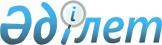 Қазақстан Республикасы Премьер-Министрінің 2004 жылғы 2 маусымдағы N 164-ө өкіміне өзгерістер мен толықтырулар енгізу туралы
					
			Күшін жойған
			
			
		
					Қазақстан Республикасы Премьер-Министрінің 2004 жылғы 30 шілдедегі N 213-ө Өкімі. Күші жойылды - ҚР Премьер-Министрінің 2004.12.30. N 383 өкімімен.

      "Сауда қызметін реттеу туралы" Қазақстан Республикасының Заңын іске асыру жөніндегі шаралар туралы" Қазақстан Республикасы Премьер-Министрінің 2004 жылғы 2 маусымдағы N 164-ө  өкіміне  мынадай өзгерістер мен толықтырулар енгізілсін:       көрсетілген өкіммен бекітілген "Сауда қызметін реттеу туралы" Қазақстан Республикасының Заңын іске асыру мақсатында қабылдануы қажет Қазақстан Республикасы Үкіметінің нормативтік құқықтық кесімдерінің тізбесінде:       атауындағы "Қазақстан Республикасы Үкіметінің" деген сөздер алынып тасталсын;       реттік нөмірі 1-жолдың 4-бағаны мынадай редакцияда жазылсын: "2004 жылғы қыркүйек";       реттік нөмірі 2-жолдың 4-бағаны мынадай редакцияда жазылсын: "2004 жылғы қазан";       реттік нөмірлері 3 және 4-жолдар алынып тасталсын;       реттік нөмірі 5-жолдың 4-бағаны мынадай редакцияда жазылсын: "2004 жылғы тамыз";       реттік нөмірі 6-жолдың 4-бағаны мынадай редакцияда жазылсын: "2004 жылғы қыркүйек";       реттік нөмірі 7-жолдың 4-бағаны мынадай редакцияда жазылсын: "2004 жылғы қазан";       реттік нөмірі 8-жолдың 4-бағаны мынадай редакцияда жазылсын: "2004 жылғы қазан";       мынадай мазмұндағы реттік нөмірі 9-жолмен толықтырылсын: "9  Қазақстан Республикасы      Қазақстан      2004 жылғы      ИСМ 

    Үкіметінің 2002 жылғы      Республикасы     қыркүйек 

    12 қыркүйектегі  N 996        Үкіметінің 

    және 2002 жылғы              қаулысы 

    18 қарашадағы  N 1220 

    қаулыларына өзгерістер 

    мен толықтырулар енгізу 

    туралы                                                      ".        Премьер-Министр 
					© 2012. Қазақстан Республикасы Әділет министрлігінің «Қазақстан Республикасының Заңнама және құқықтық ақпарат институты» ШЖҚ РМК
				